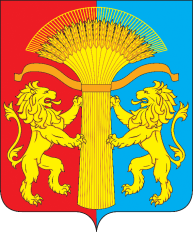 АДМИНИСТРАЦИЯ КАНСКОГО РАЙОНАКРАСНОЯРСКОГО КРАЯПОСТАНОВЛЕНИЕ31.01.2022                                                        Канск                                          № 26-пгО внесении изменений в постановление администрации Канского района Красноярского края от 11.10.2018 № 474-пг «Об утверждении Положения об оплате труда работников Муниципального казенного учреждения «Технологеческий центр учреждений культуры Канского района»В соответствии со статьями 135, 144 Трудового кодекса российской Федерации, ст.15 Федерального закона от 06.10.2003 № 131-ФЗ «Об общих принципах организации местного самоуправления в Российской Федерации», Законом Красноярского края  от  09.12.2021 №2-255 «О краевом бюджете на 2022 год и плановый период 2023-2024 годов», Законом Красноярского края от 29.10.2009 № 9-3864 «О системах оплаты труда работников краевых, государственных, бюджетных учреждений», руководствуясь статьями 38, 40Устава Канского района, ПОСТАНАВЛЯЮ:1. Внести в Положение об оплате труда работников Муниципального казенного учреждения «Технологический центр учреждений культуры Канского района», утвержденное постановлением администрации Канского района Красноярского края от 11.10.2018 № 474-пг (в ред.Постановления от 16.09.2019 № 578-пг, от 07.11.2019 № 741-пг, от 05.12.2019 № 807-пг, от 18.05.2020 № 179-пг, от 30.09.2020 № 410-пг)следующие изменения:1.1. В разделе 4. «Виды, размеры и условия осуществления выплат стимулирующего характера»:- пункт 4.5 изложить в новой редакции:«4.5. Работникам, месячная заработная плата которых при полностью отработанной  норме  рабочего  времени  и выполненной норме труда (трудовых обязанностей) ниже размера заработной платы, предоставляется региональная выплата.Для целей расчета региональной выплаты применяются размеры заработной платы в соответствии с Законом Красноярского края от 29.10.2009 №9-3864 «О системах оплаты труда работников краевых государственных учреждений».Региональная выплата для работника рассчитывается как разница между размером заработной платы, установленным настоящим пунктом, и месячной заработной платой конкретного работника при полностью отработанной норме рабочего времени и выполненной норме труда (трудовых обязанностей).Работникам, месячная заработная плата которых по основному месту работы при не полностью отработанной норме рабочего времени ниже размера заработной платы, установленного настоящим пунктом, исчисленного пропорционально отработанному времени, установить региональную выплату, размер которой для каждого работника определяется как разница между размером заработной платы, установленным настоящим пунктом, исчисленным пропорционально отработанному работником времени, и величиной заработной платы конкретного работника за соответствующий период времени.Для целей настоящего пункта при расчете региональной выплаты под месячной заработной платой понимается заработная плата конкретного работника с учетом доплаты до размера минимальной заработной платы, установленного в Красноярском крае (в случае ее осуществления).Региональная выплата включает в себя начисления по районному коэффициенту, процентной надбавке к заработной плате за стаж работы в районах Крайнего Севера и приравненных к ним местностях или надбавке за работу в местностях с особыми климатическими условиями.Размеры заработной платы для расчета региональной выплаты включают в себя начисления по районному коэффициенту, процентной надбавке к заработной плате за стаж работы в районах Крайнего Севера и приравненных к ним местностях или надбавке за работу в местностях с особыми климатическими условиями.»2. Контроль за исполнением настоящего Постановления возложить на заместителя Главы Канского района по социальным вопросам Е. А. Гусеву.3. Настоящее постановление вступает в силу в день, следующий за днем опубликования в официальном печатном издании «Вести Канского района» и подлежит размещению на официальном сайте муниципального образования Канский район в информационно-телекоммуникационной сети «Интернет».Глава Канского района                                                                         А.А. Заруцкий